                                                                                                                                            proiect                                                                          DECIZIE nr.6/15                                                                                                     din  26 noiembrie 2021Cu privire la aprobarea cadastrului fondului funciar la situația 01.01.2022În temeiul HG nr.24/1995 pentru aprobarea Regulamentului cu privire la conținutul documentației cadastrului funciar cu modificările ei ulterioare; a Legii nr.1247/1992 privind reglementarea regimului proprietății funciare, cadastrul funciar de stat și monitoringul funciar cu modificările ulterioarem, în baza schimbărilor produse în teritoriul primăriei pe parcursul anului 2020; art. 14 a Legii nr.436/2006 privind administrația publică cu modificările și completările ulterioare; Legea nr.100/2017 privind actele normative cu modificările și completările ulterioare, având avizul comisiei consultative de specialitate, Consiliul orăşenesc Anenii Noi:                                                               DECIDE:1. Se ia act și se aprobă cadastrul fondului funciar cu formele specificate, pe primăria or. Anenii Noi, la situatia 01.01.2022, după cum urmează:Terenuri cu destinatie agricolă - 3253,58 ha;Terenurile satelor, orașelor – 703,02 ha;Terenurile destinate industriei, transportului,telecomunicațiilor și altor destinații speciale - 144,49 ha;Terenurile fondului silvic- 164,70ha;Terenurile fondului apelor – 182,64ha; Terenurile fondului de rezervă - 744,16ha;Total terenuri – 5192,59 ha;  După categoriile si detinătorii de terenuri :Terenuri proprietate publică a statului - 305,50 ha;Terenuri proprietate publică a UAT - 1305,81 ha;Terenuri aflate în proprietate privată - 3581,28 ha;2. Responsabil de îndeplinirea deciziei se pune în seama  specialisului în reglementarea regimului proprietăţii funciare a primăriei or. Anenii Noi.3. Prezenta decizie se aduce la cunoştinţă publică prin plasarea în Registrul de Stat al Actelor Locale, pe pag web şi panoul informativ al instituţiei.4. Prezenta decizie, poate fi notificată autorității publice emitente de Oficiului Teritorial Căușeni al Cancelariei de Stat în termen de 30 de zile de la data includerii actului în Registrul de stat al actelor locale.5. Prezenta decizie, poate fi contestată de persoana interesată, prin intermediul Judecătoriei Anenii Noi, sediul Central (or. Anenii Noi, str. Marțișor nr. 15), în termen de 30 de zile de la comunicare.6. Controlul asupra executării prezentei decizii se atribuie dlui Maţarin A., primar.Președintele ședinței:                                                                    Contrasemnează: Secretar al Consiliului orășenesc                                                    Svetlana  BasarabVotat: pro- ,  contra -, abţinut - CONSILIUL ORĂŞENESCANENII NOI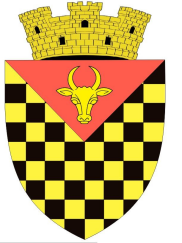             ГОРОДСКОЙ СОВЕТ                 АНЕНИЙ НОЙMD 6501 or. Anenii Noi, str. Suvorov, 6              tel/fax 026522108, consiliulorasenesc@gmail.comMD 6501, г.Анений Ной, ул.Суворов, 6 тел/факс 026522108,consiliulorasenesc@gmail.comMD 6501, г.Анений Ной, ул.Суворов, 6 тел/факс 026522108,consiliulorasenesc@gmail.com